Prijímateľ daru:		Hokejový klub Iskra Partizánske, o.z.So sídlom:	R.Jašíka 1956/80, 958 01 Partizánskev zastúpení:		Ing. Matúš Martiška, člen Správnej rady		Ing. Martin Vaňo, člen Správnej radyNázov projektu:		Celoročná činnosť klubu spojená s výchovou hráčovVýška daru:		5.000EURČíslo zmluvy:		2016reg007PROGRAMOVÁ SPRÁVAOd januára 2017 sme v našom klube pokračovali v rozbehnutej sezóne 2016/17 v tréningovom procese všetkých družstiev, čo predstavovalo viac ako 50 tréningov za týždeň ako na ľade tak aj na suchu. Ich vyvrcholením boli súťažné zápasy naplánované počas každého víkendu až do konca marca 2017. Do začiatku mája sme pripravili kompletný program letnej prípravy pre všetky družstvá, Letná príprava hokejistu, to sú hodiny tréningov mimo ľadu a litre potu, ktorými si dláždia cestu k ľadu. Nikto ju nemá rád, ale bez nej sa sezóna nedá odohrať. Avšak tohtoročná letná príprava bola pre nás výnimočná tým, že sme mohli pre tréningy využívať nové viacúčelové ihrisko, ktoré sme vybudovali v blízkosti zimného štadiónu. Využili sme účelovú dotáciu MF SR, Mesta Partizánske ako aj ďalšie prostriedku z rozpočtu nášho klubu. 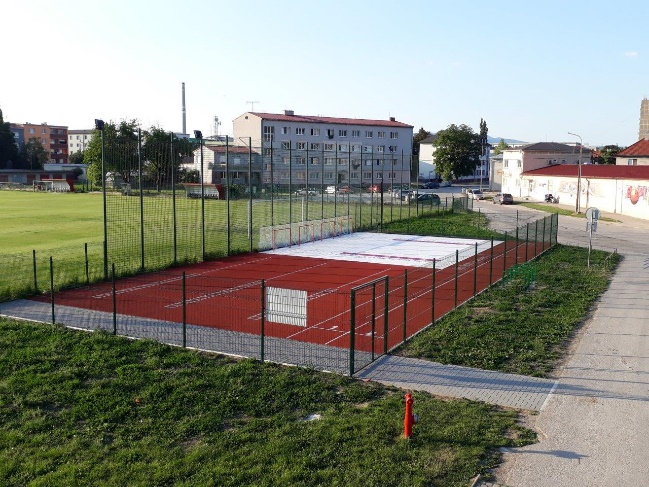 V mesiaci jún sme sa ako každý rok zúčastnili hlavnej náborovej akcie, ktorou je mestské podujatie „Cesta rozprávkovým lesom“. Ide o veľmi populárnu akciu, ktorej sa zúčastňuje cca 4.000-5.000 ľudí, zväčša rodičov s malými deťmi v predškolskom veku. V rámci nej sme aj s pomocou dobrovoľníkov z radov zamestnancov Tatra banky prezentovali činnosť klubu a pripravili sme pre deti jednoduché súťaže na niekoľkých stanovištiach. Športové súťaže boli zamerané na streľbu do hokejových brán, výdrž na balančných podložkách, odrazovú silu, ovládanie hokejky, obratnosť s využitím špeciálnych športových pomôcok určených pre hokejistov. Počas súťaží si overujeme záujem detí o hokej a pozývame ich, aby sa pridali do „našej hokejovej rodiny“. 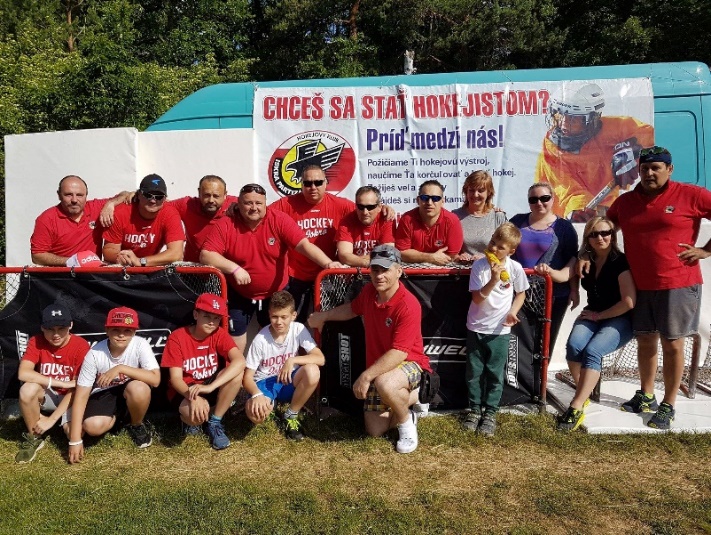 V auguste sa pre nás začalo predsúťažné obdobie spojené s tréningami na ľade a doplnené o prípravné zápasy pre všetky družstvá. Okrem toho sme zorganizovali v auguste ďalší ročník medzinárodného turnaja CHARA CUP, ktorého sa zúčastňujú kvalitné slovenské družstvá a zvyčajne aj hostia zo zahraničia (Ukrajina, Česká republika, Rusko, Lotyšsko, Bielorusko, Litva). Každé družstvo v rámci prípravy zvyčajné odohrá 5-6 stretnutí ako na domácom ľade, tak aj na ľade súpera.Od septembra až do decembra sa pre nás opäť roztáča kolobeh denných tréningov a súťažných zápasov počas každého víkendu. Pred koncom roka sa zúčastní naše družstvo piatakov medzinárodného turnaja v Dolnom Kubíne.Každoročne sa boríme s úlohou zabezpečiť finančné prostriedky pre činnosť nášho HK.  Aj vďaka podpore zamestnancov Tatra banky pri hlasovaní a následne daru od Nadácie Tatra banky sa nám to aj v roku 2017 podarilo. Skvalitnili sme podmienky pre tréningový proces v našom klube a materiálne zabezpečenie pre jeho činnosť. Rodičia našich hráčov budú určite pozitívne vnímať záujem Tatra banky o dianie v regiónoch a samozrejme ocenia pomoc, ktorá sa nášmu klubu dostala. Táto záverečná správa bude zverejnená na web stránke nášho HK spolu s poďakovaním Nadácii Tatra banky.B.) FINANČNÁ SPRÁVAB1 Finančné vysporiadanieProstriedky z finančného daru Nadácie Tatra banky sme použili pre financovanie činnosti klubu:Oblasť zabezpečenia tréningového procesu, zápasov a turnajov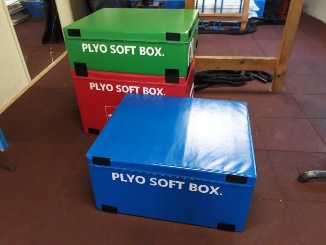 2 sady plyo soft boxov, pomôcok pre rozvoj odrazovej sily nôh, ktoré na rozdiel od kovových konštrukcii predchádzajú zraneniam pri výskokoch (príl.1)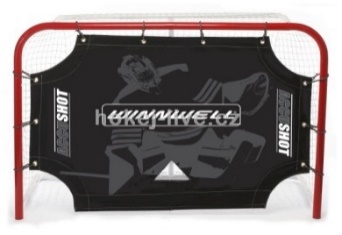 - 	2ks „plachiet“ do minihokejových bránok pre nácvik presnosti streľby pre hráčov najmladších vekových kategórií (príl.2)49 párov chráničov holení pre vekovú kategóriu 7 – 13 rokov (príl.3)55 ks tréningových dresov pre všetky vekové kategórie (príl.4)40ks zápasových dresov a 30 párov štulpní pre družstvo siedmakov (príl.5)Ceny a individuálne ocenenia na turnaj (príl.6)Štartovné na turnaji v Dolnom Kubíne 27.-29.12.2017 pre družstvo hráčov 5.ročníka (príl.7)Asistenčná zdravotná služba na súťažných zápasoch počas novembra 2017 (príl.8)B2 TabuľkaV Partizánskom, 29.12.2017								.........................................................								  Ing. Matúš Martiška, štatutár HK								          Iskra Partizánske, o.z.Položky projektuSchválený rozpočetVyúčtovanéPodpora organizácie4 000 €4.168,30Nákup hokejového výstroja  - chrániče holení1 705,20Nákup tréningových dresov476,30Nákup zápasových dresov a štulpní1 369,20Nákup cien na turnaj217,60Úhrada štartovného na turnaj 27.-29.12.2017200,00Asistenčná zdravotná služba počas zápasov 200,00Podpora dobrovoľníckej aktivity1 000 €863,00Nákup športových pomôcok – strelecké plachty83,00Nákup športových pomôcok – Soft PLYO boxy780,00SPOLU DAR (vrátane poplatkov, DPH a iných daní):5 000 €5 031,30 €